INDICAÇÃO Nº 00035/2014“Instalação de uma lombada ou redutor de velocidade na Rua Wilcon Pereira, nas proximidades do número 175, Jardim Paraiso, neste município”.Excelentíssimo Senhor Prefeito Municipal,          Nos termos do Art. 108 do Regimento Interno desta Casa de Leis, dirijo-me a Vossa Excelência para sugerir que, por intermédio do Setor competente,  tome providências quanto à instalação de redutor de velocidade ou lombada na Rua Wilcon Pereira, nas proximidades do número 175, Jardim Paraiso, neste município.Justificativa:Munícipes procuraram este vereador cobrando providências quanto à instalação da lombada ou redutor no endereço acima citado, pois a via apresenta um grande fluxo de veículos dificultando a travessia de pedestres e podendo ocasionar acidentes graves devido à alta velocidade com que os veículos trafegam.Plenário “Dr. Tancredo Neves”, em 09 de maio de 2.014.Celso Ávila -vereador-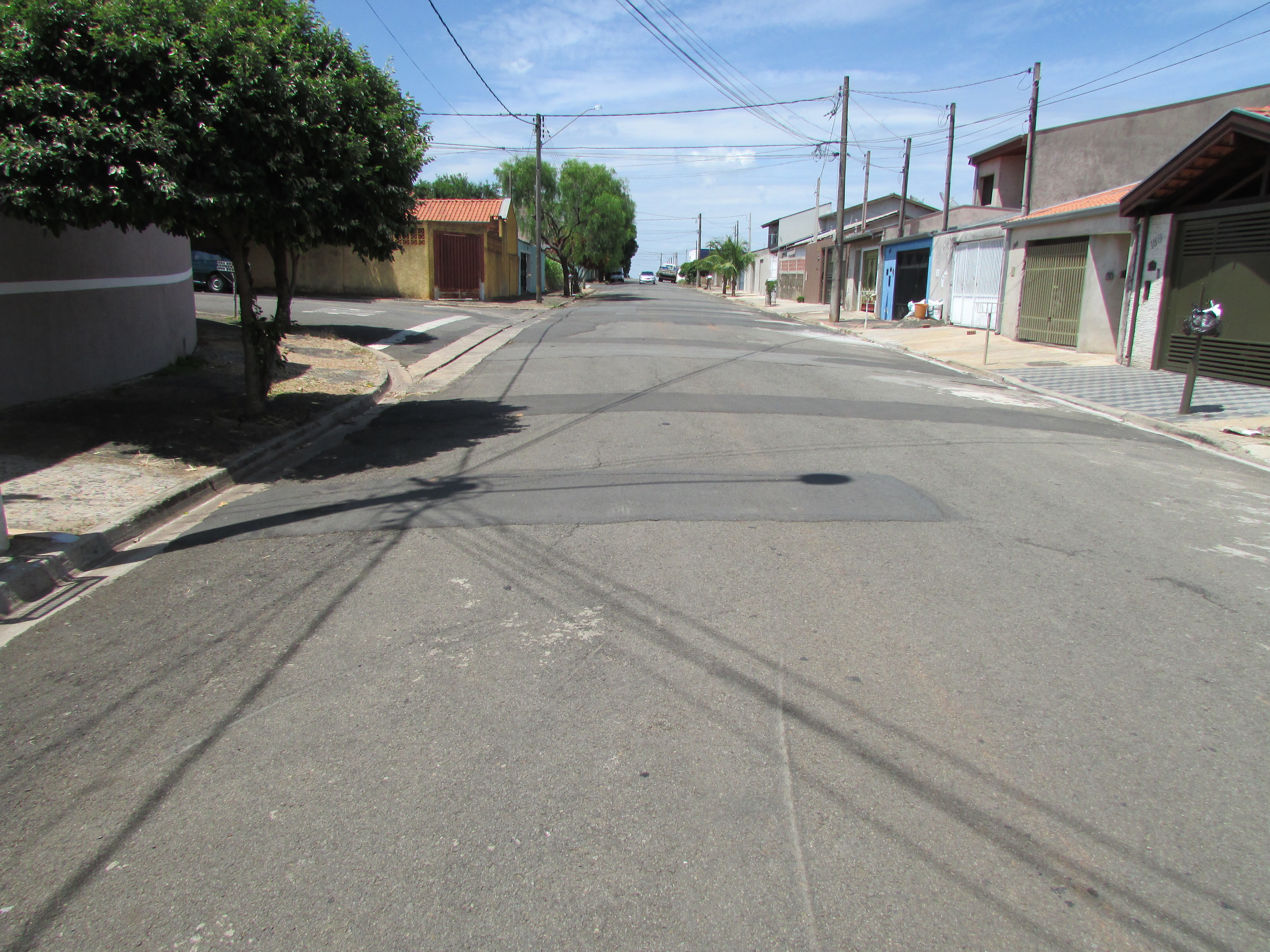 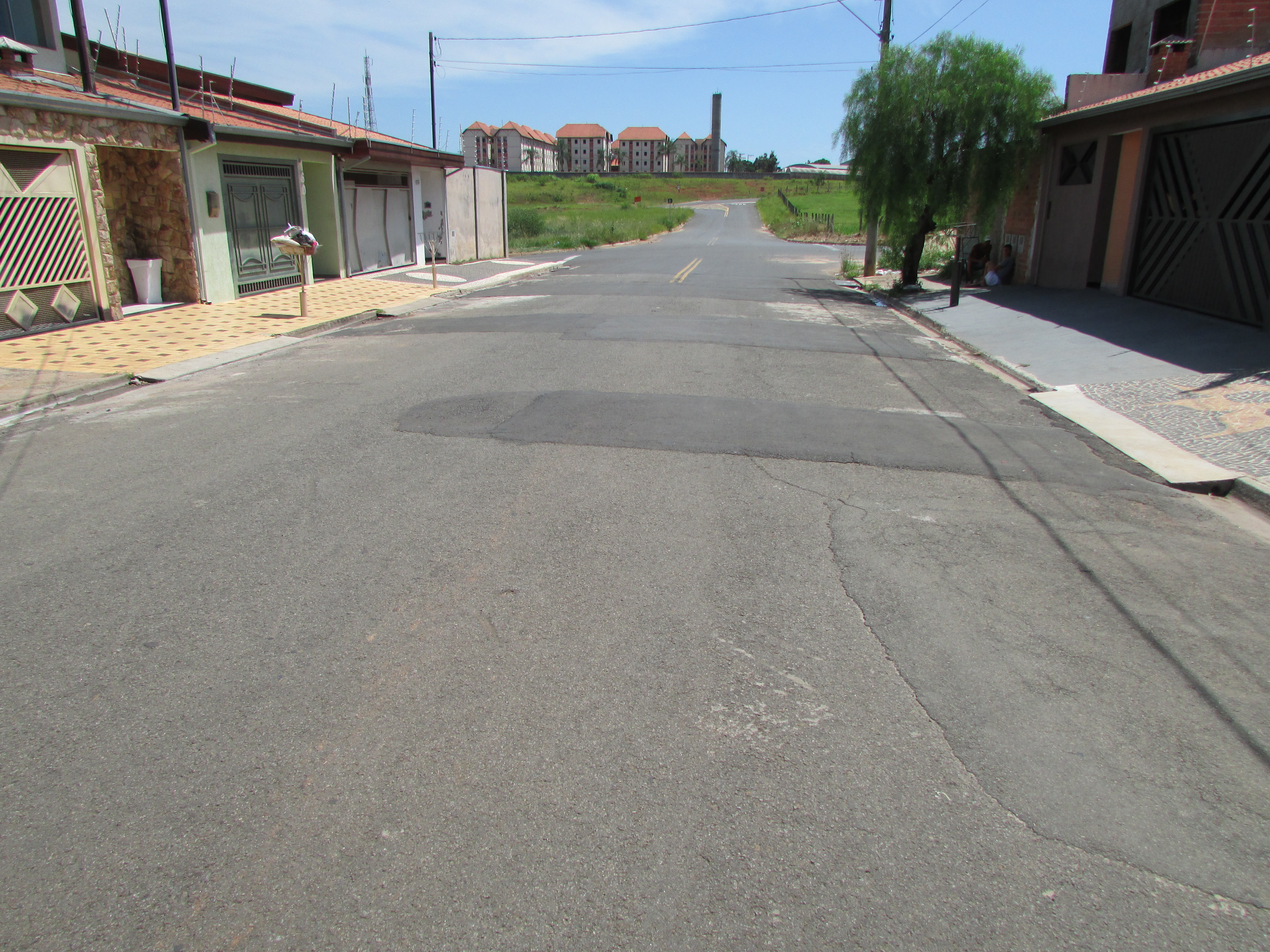 